Методическиерекомендациидля студентов 3 курса стоматологического факультета Производственная практика по получениюпрофессиональных умений и опыта профессиональной деятельности по профилактической стоматологии (Помощник врача стоматолога-гигиениста)1.Контрольные вопросы для подготовки к зачёту по производственной практике:Клиническая анатомия органов полости рта здорового человека. Осмотр и обследование органов полости рта. Определение клинического состояния зуба. Осмотр и обследование фиссур, пришеечной области, контактных поверхностей.Физиологические варианты строения временных и постоянных зубов у детей, зубные ряды (индексы КПУ, кп, кп + КПУ и т.д.).Клинические признаки здоровой и измененной эмали. Строение эмали. Определение проницаемости, проба с метиленовым синим, её проведение.Определение клинического состояния десны. Клиническая анатомия десневого сосочка, зубодесневого соединения. Зоны риска.Признаки воспаления десны. Проба Шиллера-Писарева, её значение. Индекс РМА, его определение, подсчет. Клиническое значение индексов ПИ, СРITN, КПИ, УСП.Мягкий зубной налет, бляшка, их значение, определение. Индекс гигиены по Федорову-Володкиной, по Пахомову, по Грину-Вермиллиону, ОНI – S, Силнес-Лоу. Определение, подсчет, показатели нормы.Твердые зубные отложения, расположение и распознавание. Методы количественной оценки.Распространенность кариеса зубов у детей. Влияние внешних и внутренних факторов на течение кариеса.Интенсивность кариеса зубов у детей. Методы подсчета интенсивности кариеса (зубов, полостей, поверхностей).Предметы гигиены (зубные щетки, зубочистки, флоссы). Подбор, правила пользования, хранения. Методика гигиенического ухода за полостью рта. Стандартный метод чистки зубов и правила чистки зубов. Средства гигиены полости рта (зубные пасты, гели, порошки, эликсиры).Инструменты для удаления зубных отложений и обучение методике удаления твердых зубных отложений.Экзогенная (локальная) лекарственная профилактика начального кариеса зубов у детей.Профилактические реминерализующие и фторсодержащие средства в стоматологии. Их состав, свойства, методика применения у детей.Применение местных фторпрофилактических средств в стоматологии. Полоскание, аппликации, методы проведения.Использование различных герметиков для запечатывания фиссур. Методика    проведения.2.ТемыУИРС:Современные представления о развитии пародонтальной патологии воспалительного характера.Современные методы ранней диагностики кариозных повреждений.Современные методы ранней диагностики воспалительных заболеваний тканей пародонта.Основные методы профилактики кариозных повреждений твердых тканей зуба.Современные методы профилактики пародонтальной патологии воспалительного характера.Распространенность и интенсивность кариеса временных зубов, диагностика, лечение ранних форм кариеса в детском возрасте (по материалам поликлиники, отделения).Состояние гигиены полости рта у детей, определение гигиенических индексов.Применяемые методы профилактики кариеса зубов у детей.Набор индивидуальных средств гигиены и схема его применения для лиц которые используют съемные ортодонтические конструкции.Выбор средств индивидуальной гигиены и схема их применения для ребенка от рождения до 6 лет.Набор средств индивидуальной гигиены ротовой полости и схема его применения у лиц страдающих заболеваниями внутренних органов и сахарным диабетом.Обзор антисептических соединений, применяемых в средствах индивидуальной гигиены ротовой полости.Неинвазивная и малоинвазивная терапевтическая стоматология, что это?Профилактика профессиональных вредностей врача-стоматолога. Будущее профилактической стоматологии с учетом менталитета россиян, как исправить ситуацию? Историческая справка по средствам гигиены ротовой полости.Анализ интенсивности и распространенности кариеса и пародонтита в Вашей группе.Дополнительные средства гигиены полости рта. Методы и режим использования.Оценка эффективности комплексной программы профилактики стоматологических заболеваний. Сравнительная характеристика материалов для герметизации фиссур.Профессиональная гигиена полости рта. Этапы. Современные аппараты для профессиональной гигиены полости рта. Коммунальные методы фторпрофилактики. Индивидуальная профилактика болезней пародонта. Оценка кариесогенной ситуации в полости рта у разных групп пациентов. Общие и местные кариесогенные факторы. Сравнительная характеристика лечебно-профилактических зубных паст противовоспалительного действия. Естественная и искусственная реминерализация. Герматизацияфиссуринтактных зубов. Практическое освоение метода запечатывания фиссур зубов. Инвазивная, неинвазивная герметизация фиссур: показания, противопоказания.Антенатальная профилактика стоматологических заболеваний. Роль общего состояния беременной в развитии стоматологических заболеваний у детей. Роль питания в развитии стоматологических заболевнаний. Роль углеводов в возникновении кариеса. Роль гиповитаминозов в развитии стоматологических заболеваний. Выявление факторов риска развития зубочелюстных аномалий, их предупреждение, роль вредных привычек в развитии зубочелюстных аномалий. Профилактика повышенной чувствительности твердых тканей зубов. Методы и средства профилактики и лечения гиперэстезии.Ирригаторы.Виды.Общие характеристики и принцип действия ирригаторов3. Темысанитарно-просветительнойработы:Примерная тематика санитарно-просветительных лекций и беседВредные привычки у детей и их последствия для формирования прикуса.Сроки прорезывания временных и постоянных зубов в оценке соматического и стоматологического здоровья ребенка. Углеводы и болезни зубов у детей. Культура употребления углеводов. Предметы и средства гигиены полости рта. Как правильно их подобрать? Жевательная резинка: за и против.Зачем нужно лечить временные зубы?	 Какими зубными пастами следует пользоваться детям разного возраста.Зубы и здоровье.Гигиена полости рта: её значение для профилактики стоматологических заболеваний.Уздечки верхней и нижней губы, языка и их роль в формировании прикуса.Фториды в воде и зубной пасте, их значение в профилактике кариеса у детей.Алкоголь, никотин и наркотики в возникновении заболеваний органов полости  рта.Необходимость зубного протезирования у детей после раннего удаления молочных зубов. Что нужно знать родителям о врожденных расщелинах губы и неба. Сроки прорезывания молочных и постоянных зубов в оценке
соматического и стоматологического здоровья ребёнка. Зубы ребенка — что должна знать беременная женщина и кормящая мать.. С какого возраста нужно заботиться о зубах ребенка. Нужна ли твердая пища детям? Её значение в рациональнойгигиене полости рта. Зубная щетка Вашего ребенка, как правильно её подобрать. Как правильно чистить зубы. Что делать, если зубы расположены неправильно? Какими зубными пастами следует пользоваться детям в различном возрасте.Одонтогенные воспалительные процессы челюстно-лицевой области у детей.Профилактика альвеолитов и остеомиелитов лунки после удаления зуба. Ожоги лица и слизистой полости рта. Неотложная помощь. Гигиена полости рта: её значение для профилактики стоматологических заболеваний. Острый герпетический стоматит. Санитарно-эпидемический режим в домашних условиях. Грибковые поражения слизистой оболочки полости рта у детей. Жевательная резинка: за и против. Уздечки верхней и нижней губы, языка и их роль в формировании зубочелюстных аномалий. Формы отчетности по производственной практике:К зачету допускаются обучающиеся, которые выполнили полностью программу практики (108 часов), предоставившие оформленные должным образом документы:1. Направление о прохождении производственной практики в лечебно-профилактическом учреждении. 2. Дневник практики, отражающий объем ежедневной работы, заверенный подписью базового руководителя практики стоматологической поликлиники. (приложение 1)3. Отчет по практике о выполненных манипуляциях.(приложение 2)4.Характеристику с оценкой зав. отделением, заверенную печатью стоматологической поликлиники или лечебного - профилактического учреждения в 2-х экземплярах.(приложение 3)5. Выполненное студентом УИРС с резюме преподавателя и оценкой(приложение 4)6. Зачетную книжку В зачет включаются: теоретическая часть: собеседование по дневнику, собеседование по выполненной УИРС. Практическая часть: практические умения и навыки преподаватель проверяет у обучающихся в течение практики, а также при проведении зачета Приложение №1.Дневник(образец)Титульный листФГБОУ ВО Астраханский государственный медицинский университет Министерства здравоохранения Российской ФедерацииКафедра Стоматологии детского возраста, профилактики стоматологических заболеваний Заведующий кафедройк.м.н.,доцент Саркисов А.А.ДНЕВНИК Производственная практика по получению   профессиональных умений и опыта профессиональной деятельности по профилактической стоматологии(Помощник врача стоматолога-гигиениста)Студент  III  курса ____    группыстоматологического факультета_____________________________Ф.И.О.Место прохождения практики (город, ЛПУ):______________________________________Время прохождения практики: с 06.07.2021 по 19.07.2021 г.                                               Образец заполнения дневникаДневник начинается с краткой характеристики поликлиники (численность обслуживаемого населения, количество отделений и подразделений, наличие специализированных кабинетов, среднегодовая нагрузка врача). Инструктаж по технике безопасности. Дневник обязательно должен дать ясное представление о степени самостоятельности студента при выполнении тон или иной работы. Кроме того, обязательно полностью заполняются все отчетные разделы дневника.Врач-руководитель:_________________ М.П.Врач-руководитель:_________________ М.П.Приложение №2ОТЧЕТПроизводственная практика по получению   профессиональных умений и опыта профессиональной деятельности по профилактической стоматологии (Помощник врача стоматолога-гигиениста)Иванова Артемия Артемьевича 301 гр.(Ф.И.О)Куратор                       ____________________                     ________________________личная подпись                                 расшифровка подписиГлавный врач           ______________________                    _______________________  личная подпись                                 расшифровка подписи «____» __________ 2021г.                   место для печатиПриложение №3.ХАРАКТЕРИСТИКАФ.И.О студента,группа При написании характеристики должны быть отражены:1. Уровень теоретических знаний.2. Владение практическими навыками и умениями.3. Соблюдение основных деонтологических принципов.4. Проведение санитарно-просветительной работы.5. Проведение учебно-исследовательской работы.В конце характеристики ставится оценка за практикуХарактеристика заверяется подписями:Врач-руководитель:_________________ Главный врач:___________________М.П.Приложение № 4Образец оформления титульного листаФГБОУ ВО Астраханский государственный медицинскийуниверситет Министерства здравоохранения Российской ФедерацииКафедра Стоматологии детского возраста, профилактики стоматологических заболеванийЗаведующий кафедройк.м.н.,доцент Саркисов А.А.УЧЕБНО–ИССЛЕДОВАТЕЛЬСКАЯ РАБОТА СТУДЕНТАтема: «………………………………………………………»__________________________________________(база производственной практики)Исполнитель:                                    ________________________Подпись______________________Ф.И.О.____курс _______группаРуководитель работы:                                  _______________________   Подпись______________________Ф.И.О.г. Астрахань             2021г.РЕКОМЕНДАЦИИ ПО ВЫПОЛНЕНИЮ УЧЕБНО-ИССЛЕДОВАТЕЛЬСКОЙ РАБОТЫ СТУДЕНТАДля учебно-исследовательской работыПроизводственная практика по получению   профессиональных умений и опыта профессиональной деятельности по профилактической стоматологии(Помощник врача стоматолога-гигиениста)студенту предложено выбрать однутему  или провести самостоятельную работу (желательно с согласования с руководителем практики). Структурными элементами работы являются: ‒ титульный лист; ‒ содержание; ‒ введение; ‒ основная часть; ‒ заключение; ‒ список литературы; ‒ приложения. Титульный лист работы (Приложение 4)  Список литературы .Основные требования, предъявляемые к списку литературы: ‒ соответствие теме работы и полнота отражения всех аспектов ее рассмотрения; ‒ разнообразие видов изданий: нормативные, справочные, учебные, научные, производственно-практические, периодические издания и др. Библиографические описания документов в списке литературы оформляются в соответствии с требованиями ГОСТ 7.1-2003, ГОСТ 7.32-2001, ГОСТ 7.82- 2001. Библиографические описания документов располагаются в алфавитном порядке по первым их элементам - авторским заголовкам (фамилии и инициалы авторов) или по основным заглавиям. Упорядоченный список литературы должен быть пронумерован по порядку записей арабскими цифрами с точкой. Список литературы должен содержать не менее 20 наименований. Приложения призваны облегчить восприятие содержания работы. Они могут включать: ‒ материалы, дополняющие текст; ‒ таблицы вспомогательных данных; ‒ иллюстрации вспомогательного характера; ‒ инструкции, анкеты, методики; ‒ характеристики аппаратуры и приборов, применяемых при выполнении работ; ‒ протоколы испытаний, заключения экспертизы и т.д. Правила представления приложений: Приложения помещают в конце работы; Каждое приложение должно начинаться с новой страницы и иметь содержательный заголовок; Приложения нумеруются цифрами порядковой нумерацией; Номер приложения размещают в правом верхнем углу после слова «приложение»; Приложения должны иметь общую с остальной частью работы сквозную нумерацию страниц; На все приложения в основной части работы должны быть ссылки. Общими требованиями к работе являются: ‒ актуальность темы, теоретическая и практическая ценность; ‒ четкость постановки цели исследования, краткость и точность формулировок, логическая последовательность изложения; ‒ убедительность аргументации, доказательность выводов и обоснованность рекомендаций; ‒ конкретность формулировок результатов. ТРЕБОВАНИЯ К СОДЕРЖАНИЮ И ОФОРМЛЕНИЮ ТЕКСТОВОЙ ЧАСТИ ИССЛЕДОВАТЕЛЬСКОЙ РАБОТЫ Содержание текстовой части работы может быть представлено в виде собственно текста, таблиц, иллюстраций и других составляющих. Общий объем работы должен быть не менее 15-20 страниц печатного текста. Текст работы должен отвечать следующим основным формальным требованиям: ‒ четкость структуры; ‒ логичность и последовательность; ‒ точность приведенных сведений; ‒ ясность и лаконичность изложения материала; ‒ изложения материала литературным русским языком. Правила оформления текстовой части работы. Правила оформления текста работы определяются ГОСТ 7.32-2001. Для исследовательской работы достаточно выполнения минимальных требований, к которым относится правильное оформление текста, цитат, примечаний, ссылок и списка использованной литературы. Параметры страницы: ‒ ориентация - книжная; ‒ размер бумаги - А4; ‒ поля документа: верхнее и нижнее - 2 см, левое- 2.5 см, правое -1,5 см. Параметры абзаца: ‒ отступ слева, справа - 0 см; ‒ отступ первой строки - 1.25 см (для таблиц отступа первой строки нет); ‒ интервалы перед, после - 0 пт; ‒ межстрочный интервал - полуторный; ‒ выравнивание: основной текст - по ширине, заголовки первого уровня - по центру, заголовки 2..., 4 уровня - по левому краю; ‒ отступ перед и после заголовка первого уровня - двойной (т.е. два нажатия ENTER перед и после); ‒ отступ перед и после заголовка второго уровня - одинарный (т.е. одно нажатие ENTER перед и после) Параметры шрифта: ‒ шрифт - TimesNewRoman; ‒ размер - 14 пт Общие рекомендации: Рисунок, используемый для обозначения маркированного списка - линия; 8 Точки в конце заголовка не ставятся; Не допускается подчеркивание заголовка и переносы в словах заголовка; Название глав пишутся прописными буквами, параграфов - строчными. Используются «кавычки-елочки», для вложенных кавычек - "кавычки-лапочки"; Первой страницей работы является титульный лист, оформляется по установленному образцу (приложение 4), включается в общую нумерацию страниц текста. Номер страницы на титульном листе не проставляется.Учебно-исследовательская работа студента должна быть завершена к концу практики и представлена на защиту отдельным документом (приложение 4), тема и отметка о выполнении заносятся в дневник.УИРС № 1: Анализ диспансеризационной работы в детском дошкольномучреждении.ЦЕЛЬ РАБОТЫ: определить эффективность диспансеризации в детском дошкольном учреждении в сравнении с контрольной группойЗАДАЧИ:выбрать контрольную группу детей, которые не состоят на диспансерном учете.детей опытной группы, имеющих кариес, распределить на группы для диспансерного наблюдения у участкового стоматолога.определить объем работы врача-стоматолога детского.АННОТАЦИЯ: диспансеризация – это метод медико-санитарного обслуживания населения, включающий необходимый комплекс оздоровительных, социально-гигиенических и лечебно-профилактических мероприятий с целью сохранения и укрепления здоровья, повышения трудоспособности диспансеризуемых контингентов. Распространенность кариеса у детей в различных городах и областях неодинакова и объясняется множеством разнообразных факторов. Профилактика и современное лечение кариеса на протяжении последних десятилетий – важное звено в оздоровлении подрастающего поколения.В I диспансерную группу должны войти здоровые и практически здоровые дети, без кариеса, аномалий прикуса, имеющие здоровый пародонт и правильную артикуляцию органов полости рта. Эти дети осматриваются один раз в год, II диспансерную группу составляют дети, имеющие кариес зубов, они осматриваются 2 раза в год, III диспансерную группу составляют дети дошкольного возраста, у которых отмечено сочетание пороков развития тканей зубов и кариеса, со сформированными аномалиями прикуса. Согласно определенным группам проводится плановая санация и профилактика в системе диспансерного учета. Для подобных детей должен быть разработан индивидуальный план профилактики и реабилитации с учетом общего и стоматологического статусов.МЕТОДИКА:выбрать контрольную и опытную группу детей дошкольного возраста.определить индекс интенсивности кариеса зубов.распределить детей с выявленной патологией на три диспансерные группы.провести сравнительную оценку эффективности диспансеризации в сравнении с контрольной группой.РЕКОМЕНДУЕМАЯ ЛИТЕРАТУРА:Профилактика основных стоматологических заболеваний / Т. В. Попруженко, Т. Н. Терехова; Москва «МЕДпресс-информ», 2009 – 463 с.Профилактическая коммунальная стоматология / П. А. Леус – М. : Медицинская книга, 2008. – 444 с.Виноградова Т. Ф. Диспансеризация детей у стоматолога. – М. : Медицина, 1977.УИРС № 2: Санитарно-просветительная работа стоматолога детского в организованном детском коллективе.ЦЕЛЬ РАБОТЫ: провести анализ санитарно-просветительной работы.ЗАДАЧИ:проанализировать санитарно-просветительную работу стоматолога за один годобследовать гигиеническое состояние полости рта детей одной группы.АННОТАЦИЯ: санитарно-просветительная работа является составной частью общего комплекса лечебно-оздоровительных и профилактических мероприятий, проводимых стоматологом среди детей, родителей и персонала дошкольного учреждения (ДОУ). Ежемесячно 4 часа рабочего времени стоматолог обязан посвятить этой работе. Формы санитарно-просветительной работы могут быть самыми различными: лекции, беседы, выступления по радио, выпуск санбюллетеней, показ фильмов, уроки гигиены и т.д. Наиболее действенной формой в пропаганде гигиенических и медицинских знаний должны стать уроки здоровья с ведением вопросов гигиены полости рта на уроках в начальной школе. Наглядность, обучение гигиеническим навыкам на фантоме, использование мультимедийных средств демонстрации, соревнования по гигиенической обработке полости рта обеспечивают эффективное проведение санитарно-просветительной работы. Определение процента детей с неудовлетворительным гигиеническим состоянием полости рта может явиться критерием проводимой стоматологом санитарно-просветительной работы. Высокий, повторяющийся из года в год процент детей с неудовлетворительным гигиеническим состоянием полости рта, свидетельствует о недостаточном состоянии санитарно-просветительной работы.МЕТОДИКА:По отчетной документации стоматолога в ДОУ провести учет санитарно-просветительной работы за 2–3 года.В любой из групп (20-25 чел.) определить гигиенический индекс.Сделать выводы об эффективности санитарно-просветительной работы в ДОУ.РЕКОМЕНДУЕМАЯ ЛИТЕРАТУРА:Профилактика основных стоматологических заболеваний / Т. В Попруженко, Т. Н. Терехова. – М.: Медпресс-информ, 2009. – 464 с.: ил.Профилактическая коммунальная стоматология / П. А. Леус – М.: Медицинская книга, 2008. – 444 с.УИРС № 3: Сравнительная оценка эффективности современных зубных паст.ЦЕЛЬ РАБОТЫ: изучить состав нескольких зубных паст и применить их в группах детей одного возраста и факторами риска возникновения кариеса, например, в организованных коллективах, центре реабилитации детей.ЗАДАЧИ:обследовать 80 детей 4-7-летнего возрастаразделить детей на группыОпределить ИГ полости рта в каждой группе детей, вывести средний и индивидуальный показательСравнить действие зубных паст Блендамед Эксперт и Рокс (возможно аналогичных паст).АННОТАЦИЯ: рациональная гигиена полости рта является первичной профилактикой основных стоматологических заболеваний. Очень широко представлены основные и дополнительные средства гигиены полости рта на современном рынке. Необходимо выяснить, какие средства наиболее эффективны в нашем регионе, при имеющихся местных и общих факторах риска возникновения кариеса зубов у детей.МЕТОДИКА:	Определить в каждой группе детей индекс гигиены полости рта по Федорову–Володкиной в модификации Г. Н. Пахомова.Раздать зубные пасты.Определить индекс гигиены полости рта.Сравнить эффективность зубных паст.РЕКОМЕНДУЕМАЯ ЛИТЕРАТУРА:Современные средства экзогенной профилактики заболеваний полости рта : Практическое руководство. / Л. А. Хоменко, Н. В. Биденко – К. : Книга плюс, 2001. – 208 с.Стоматология детского возраста : Учебник / Н. В. Курякина. – М. : МИА, 2007. – 632 с.Приложение 5.САНБИЛЛЮТЕНЬ Кафедра Стоматологии детского возраста, профилактики стоматологических заболеванийТема: « Чистка  всем зубам нужна »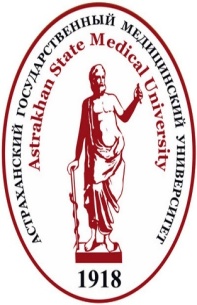 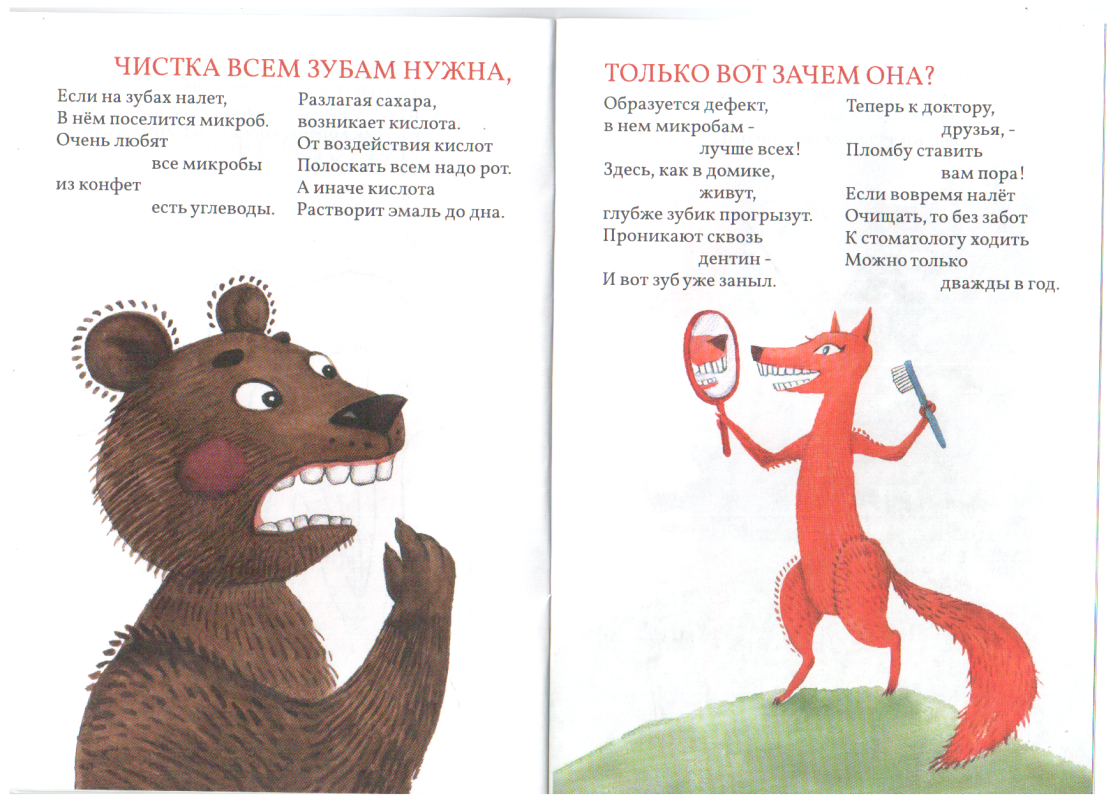 САНБИЛЛЮТЕНЬ Кафедра Стоматологии детского возраста, профилактики стоматологических заболеванийТема: " Методы чистки зубов"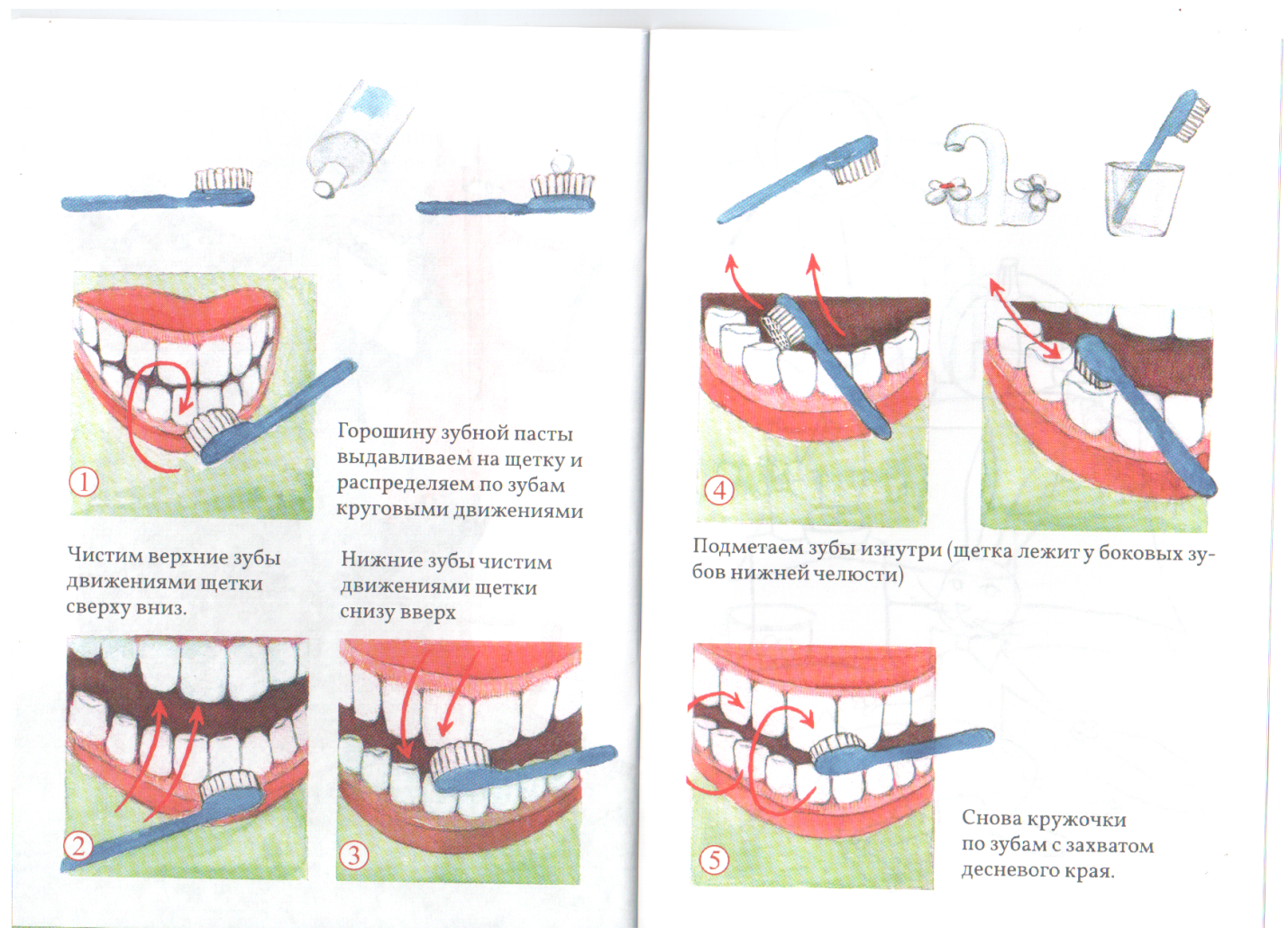 ДатаФ.И.О. больногоВозрастЖалобы и анамнез заболевания Данные объективных и вспомогательных методов обследованияДиагноз (МКБ-10)Лечение06.07.2021ХХХХ.П.Г.6 летПрофилактический осмотр.На вестибулярной поверхности нижних фронтальных зубов имеются неминерализованные зубные отложения.Указывается Зубная формула КПУ + кп = 4ИГ = 2,8 (неудовлетворительный)Мягкий зубной налет (К 03.6)Определение индекса гигиены полости рта по методу Федорова–Володкиной в модификации Г. Н. Пахомова. Проведена чистка зубов щеточкой и пастой Dethartrine, обучение стандартному методу чистки зубов. Фторпрофилактика (Бифлюорид 12). Ребенок направлен на санацию полости рта к врачу стоматологу детскому.Назначен на повторный прием с целью определения индекса гигиены и проведения контролируемой чистки зубов.ДатаФ.И.О. больногоВозрастЖалобы и анамнез заболевания Данные объективных и вспомогательных методов обследованияДиагноз (МКБ-10)Лечение07.07.2021ХХХХ.П.Г.6 летПрофилактический осмотр.На вестибулярной поверхности нижних фронтальных зубов имеются неминерализованные зубные отложения.Указывается Зубная формула КПУ + кп = 4ИГ = 2,8 (неудовлетворительный)Мягкий зубной налет (К 03.6)Определение индекса гигиены полости рта по методу Федорова–Володкиной в модификации Г. Н. Пахомова. Проведена чистка зубов щеточкой и пастой Dethartrine, обучение стандартному методу чистки зубов. Фторпрофилактика (Бифлюорид 12). Ребенок направлен на санацию полости рта к врачу стоматологу детскому.Назначен на повторный прием с целью определения индекса гигиены и проведения контролируемой чистки зубов.№Вид деятельностиКол-во посещенийПодпись куратора1Осмотр2Обследование стоматологического статуса первичного больного(осмотр, сбор анамнеза, заполнение зубной формулы, определение индексов, состояние прикуса, степень активности кариеса) 3Проведение профессиональной гигиены (всех зубов) 4Проведение профессиональной гигиены одного зуба(снятие над-,поддесневого зубного камня, шлифовка, полировка) 5Проведение профессиональной гигиены одного зуба при заболеваниях пародонта (снятие над-,поддесневого зубного камня, шлифовка, полировка) 6Обучение гигиене полости рта  7Обучение, санитарное просвещение, консультация пациента8Подбор средств и методов гигиены полости рта9Местное применение реминерализующих и фторсодержащих препаратов( 1-4 зуба) 10Местная флюоризация (покрытие фторлаком, фторгелем всех зубов)  11Закрытие одной фиссурыгерметиком из светоотверждаемого композита 12Определение стоматологических индексов 13Оформление эпикриза в карте диспансерного больного(при взятии  на Д-учет  и годовой)  14Оформление выписки из медкарты стоматологического больного  15Витальное окрашивание кариозного пятна  16Определение уровня интенсивности кариеса17Удаление назубных отложений ручным способом полностью (не менее 5 зубов) с обязательным указанием зубной формулы  18Удаление назубных отложений с помощью ультразвуковой аппаратуры полностью (не менее 5 зубов) с обязательным указанием зубной формулы19Проведение и оценка пробы Федорова-Володкиной20Полоскание реминерализующими или фторсодержащими препаратами (1 сеанс) 